* Dana 05.01.2023. zvanični srednji kurs za EUR iznosi 117.3118 RSD** Iznos kredita je određen iznosom deviznog depozita*** Nakon isteka svakih 6 meseci uredne otplate kredita moguća je isplata depozita u srazmeri otplaćene glavnice kredita uz zadržavanje proporcije kredita i depozita 100:105.**** Naknada za puštanje kredita u tečaj, jednokratno pre realizacije kredita:1,00% od iznosa kredita za kredit u iznosu do 50.000 EUR0,50% od iznosa kredita za kredit u iznosu preko 50.000 EUR.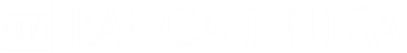 Gotovinski kredit sa 105% depozita indeksiran u EUR Reprezentativni primer za klijente i nove klijente na dan 05.01.2023.Vrsta kreditaGotovinski kredit sa 105% depozita indeksiran u EURGotovinski kredit sa 105% depozita indeksiran u EURValuta kreditaEUREURKriterijumi za indeksiranje*U dinarskoj protivvrednosti po srednjem kursu NBSU dinarskoj protivvrednosti po srednjem kursu NBSIznos kredita**10.000 EUR51.000 EURIznos depozita bez obračuna kamate na depozit***10.500 EUR53.550 EURPeriod otplate36 meseci36 meseciMesečna rata299.18 EUR1.514.91 EURKamatna stopa (na godišnjem nivou)5% fiksna4.50% fiksnaNaknada za puštanje kredita u tečaj****100 EUR255 EUREKS (na godišnjem nivou)EKS nije iskazan jer ima nelogičnu vrednost, iz razloga što je u obračun uračunat depozit čiji je iznos veći od iznosa kreditaEKS nije iskazan jer ima nelogičnu vrednost, iz razloga što je u obračun uračunat depozit čiji je iznos veći od iznosa kreditaUkupan iznos koji korisnik treba da plati po kreditu10.921,35 EUR54.842,66 EURTroškovi koji padaju na teret korisnika, poznati su u trenutku oglašavanja i ulaze u obračun efektivne kamatne stopeTroškovi koji padaju na teret korisnika, poznati su u trenutku oglašavanja i ulaze u obračun efektivne kamatne stopeTroškovi koji padaju na teret korisnika, poznati su u trenutku oglašavanja i ulaze u obračun efektivne kamatne stopeIzveštaj kreditnog biroaTrošak opomene246 RSD300 RSD246 RSD300 RSDNaknada za vođenje Paketa platnog računa sa osnovnim uslugama150 RSD, mesečno, prema Tarifi naknada za usluge Banca Intesa ad Beograd za fizička lica (samo ako korisnik nema paket platnog računa sa osnovnim uslugama u Banci)150 RSD, mesečno, prema Tarifi naknada za usluge Banca Intesa ad Beograd za fizička lica (samo ako korisnik nema paket platnog računa sa osnovnim uslugama u Banci)